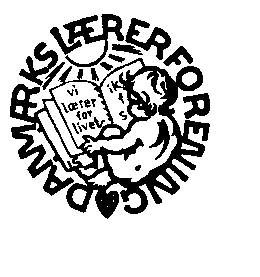 Haderslev Lærerkreds - Kreds 93Laurids Skaus Gade 12, 2. sal, 6100 HaderslevTelf.: 74 53 10 50  - www.kreds93.dk   -   E-mail : 093@dlf.org Der indkaldes til Tillidsrepræsentantmøde onsdag d. 22.10. kl. 14-15.30 i Cafeen på Laurids Skausgade 12, 2. salREFERATDagsorden:Mødets startNavneopråb Meddelelser                   Div. udvalg og møder. Praktikvederlag drøftes med kommunen.Bent gennemgik udbetaling af +750 timersreglen. Månedlig udbetaling for planlagt tjeneste slutudbetaling for konkret optalt.Bent gennemgik frikøbs- og Akutfondsproblematikken. Vi vil forsøge at forhandle en aftale igennem. Status på skolerneAktuel situationsrapport fra alle skoler. Det forlyder at skolelederne er blevet enige om at alle skolehjemsamtaler er statusbeskrivelser. Aktuel orientering fra de løbende forhandlinger med kommunenStatus på løn: Sørg for at få registreret den planlagte undervisning i opgaveoversigten vejledertillægBent gennemgik hurtigt Pixiudgaven af ”løntjek-skema”vTR frikøb og lign.Orientering og drøftelse af procedurer på området. Evt.Spørgsmål vedrørende læreres skemalægning.  Venlig hilsen  Birgitte og Marianne